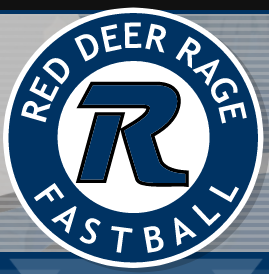 Congratulations on making the U16C roster!Coach: Brent McCauleyMalsburyB.  HanrahanB.  OatwayC.  SkeltonH.  HoogkampJ.  KayK.  AndersonK.  BalaneskiL.  KnezacekM.  KolodychukT.  KrauseT.  McCauley